Committee on Transportation Elliott Lynn, Counsel Rick Arbelo, Senior Policy AnalystKevin Kotowski, Policy Analyst Chima Obichere, Finance Unit HeadJohn Basile, Senior Finance Analyst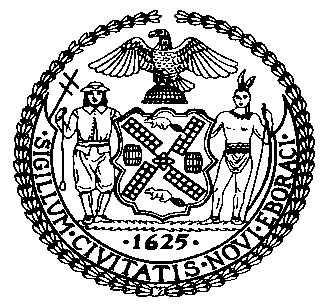 THE COUNCIL OF THE CITY OF NEW YORKCOMMITTEE REPORT OF THE INFRASTRUCTURE DIVISIONJeffrey Baker, Legislative Director Terzah Nasser, Deputy Director of the Infrastructure Division COMMITTEE ON TRANSPORTATIONHon. Ydanis Rodriguez, ChairOctober 15, 2020PROPOSED INT. NO. 1584-A: 	By Council Members Adams, Torres, Rodriguez, the Speaker (Council Member Johnson), Louis and RosenthalTITLE: 	A Local Law to amend the administrative code of the city of New York, in relation to requiring annual financial disclosure from each person who has any interest in a taxicab licenseADMINISTRATIVE CODE: 	Adds new section 19-556 to chapter 5 of title 19PROPOSED INT. NO. 1608-A: 	By Council Members Rodriguez, Torres, the Speaker (Council Member Johnson), Brannan, Louis and RosenthalTITLE: 	A Local Law to amend the administrative code of the city of New York, in relation to requiring the taxi and limousine commission to evaluate the character and integrity of taxicab brokers, agents, and taxicab licensees
ADMINISTRATIVE CODE: 		 Amends section 19-504, subdivision d of section 19-527, and subdivision d of section 19-530PROPOSED INT. NO. 1610-A: 	By Council Members Torres, Rodriguez, the Speaker (Council Member Johnson), Brannan, Ayala, Louis and RosenthalTITLE: 	A Local Law to amend the administrative code of the city of New York, in relation to the creation of an office of financial stability within the taxi and limousine commission 
ADMINISTRATIVE CODE: 		 Adds new section 19-555 to chapter 5 of title 19INTRODUCTIONOn October 15, 2020, the Committee on Transportation, chaired by Council Member Ydanis Rodriguez, will hold a hearing to vote on the following legislation: Proposed Int. No. 1584-A, a Local Law to amend the administrative code of the city of New York, in relation to requiring annual financial disclosure from each person who has any interest in a taxicab license; Proposed Int. No. 1608-A, a Local Law to amend the administrative code of the city of New York, in relation to requiring the taxi and limousine commission to evaluate the character and integrity of taxicab brokers, agents, and taxicab licensees; and Proposed Int. No. 1610-A, a Local Law to amend the administrative code of the city of New York, in relation to the creation of an office of financial stability within the taxi and limousine commission. The Committee previously held a hearing on these pieces of legislation on June 24, 2019 jointly with the Committee on Oversight and Investigations. At that hearing, the committees heard testimony from representatives of the Taxi and Limousine Commission (TLC), the taxi industry, and interested members of the public. BACKGROUND	The ability to operate an iconic New York City yellow taxicab requires a license symbolized by a small, numbered plate known as a medallion. Unlike other City licenses, taxicab licenses are limited in number and are sold at auction to the highest bidder. Medallions are also transferrable and there is a secondary market in medallions. TLC regulates the purchase, sale, resale, transfer, and licensing of these medallions. In addition to licensing owners and drivers, TLC’s regulatory oversight extends to the licensing of brokers, who act as intermediaries between medallion buyers and sellers in the transfer market, and agents who help medallion owners operate their taxi business. Medallions are owned by companies that have fleets of taxis as well as by individual driver owners. In recent years the taxi medallion market experienced a bubble in medallion values with prices reaching over $1 million in 2014. That year, the bubble burst and medallion values plummeted. As a result many medallion owners faced financial ruin. In 2018, the Council’s Oversight and Investigations Unit (“OIU”) opened an investigation into the medallion bubble and TLC's and the City’s role in the hyperinflation of medallion prices. Specifically, OIU studied TLC’s processes surrounding the sale of medallions and licensing. OIU reviewed publicly available information and spoke with current and former TLC employees, regulators, and other stakeholders. In addition, OIU requested documents from TLC relevant to the agency’s organization and structure, the taxicab licensing process, taxicab license transfer process, and the medallion auction process. TLC’s responses to those requests while substantially incomplete included two complete medallion files, organizational charts, and a database containing a spreadsheet showing medallion transfers over time. The majority of requested documents remained outstanding. During the joint hearing held on June 24, 2019, the Committees examined TLC’s role in taxi medallion value bubble and the destabilization of medallion values that led to the financial ruin of hundreds of licensed medallion owners.History of the Medallion Market In 1937, in response to “an overabundance of taxis that depressed driver earnings and congested city streets,” New York City’s Board of Aldermen, the predecessor to the City Council, adopted the Haas Act (“the Act”) which instituted the taxi medallion system that exists to this day. The Act imposed a moratorium on the issuance of new taxicab licenses, effectively capping the number of taxis on the streets. Further, the Act allowed for the transfer of taxicab licenses and their accompanying medallions between owners, as long as the new owners met certain qualifications. Transferability, combined with limited supply and the exclusive right to pick up a street hail helped make taxi medallions valuable assets. Medallion taxis are the only vehicles allowed to pick up street hails everywhere in all five boroughs, with the exclusive right to pick up street hails in the “exclusionary zone” (below East 96th and West 110th Streets in Manhattan as well as JFK and LaGuardia airports). Creation and Powers of TLCIn 1971, TLC was created to license and regulate medallion taxicabs. Specifically, TLC establishes the larger public transportation policy that governs the “taxi, coach, limousine, wheelchair accessible van services and commuter van services as it relates to the overall public transportation network” in New York City. TLC is charged with the regulation and supervision of the business and industry of transportation; including the protection of consumer rights, issuance and regulation of licenses, establishment and enforcement of fare rates, limitation of taxi lease rates, and oversight over the sale of taxi medallions. Medallion SalesWhen new medallions are released, they are sold at an auction to the highest bidder. According to TLC’s rules, TLC sets the minimum bid price for a medallion at auction (the upset price”). All winning bidders must meet certain requirements and submit an application to TLC for approval prior to taking possession of the medallion. Between 1996, the year the City began selling medallions by closed-bid auction, and 2014, the year of the most recent auction, the City held 21 auctions. Between 2004 and 2014, the average winning bid at auction for independent accessible medallions increased from approximately $280,000 to $860,000—a 200% increase. The highest winning bid for an independent medallion reached almost $1 million in February 2014. During the same time period, the average winning bid for corporate accessible medallions at auction increased from approximately $550,000 to $2.3 million dollars—a 300% increase. Between November 2013 and March 2014, TLC auctioned approximately 400 medallions in three auctions generating about $359 million. In order to encourage participation in the auctions, TLC undertook “targeted” outreach, promoting medallions as a safe investment and a steady path to a good living. Prospective owners were offered an opportunity to achieve “worry-free” retirement. At the same time, medallion prices continued to rise and many medallion owners purchased medallions with financing, because lenders considered medallions safe and secure collateral. For many years, lenders issued large loans for medallions and requested very small, or even no, down payments. Some of these loans often had large balloon payments attached, which forced these borrowers to refinance once their loans matured. Additionally, others were encouraged to refinance as medallion prices continued to rise and the value of their asset increased. The sharp decline in medallion values has been especially difficult for medallion owners who took out loans like these. Out of approximately 6,000 individual medallion owners, over 900 have declared bankruptcy in the last three years.tlc’S ROLE IN MAINTAINING THE Financial Stability OF MEDALLION OWNERS	TLC’s regulatory authority includes “the regulation and supervision of the business and industry of transportation of persons by licensed vehicles for hire in the city” and the ability to establish “[r]equirements for the maintenance of financial responsibility, insurance and minimum coverage.” TLC also has the power to define, adopt, and enforce licensing standards, and “[e]stablish and enforce standards to ensure all Licensees are and remain financially stable.” The term “financially stable” is, however, not defined or expanded upon in TLC’s rules nor does it appear that TLC ever established any informal standard for financial stability. TLC’s Medallion Licensing ProcessTLC Rules require that applicants for medallion taxicab licenses meet certain general requirements. These requirements apply whether the applicant is an individual or business entity, or is applying for a license pursuant to the sale of a new medallion at auction, or via a medallion transfer. In reviewing an application for a medallion license, TLC must consider a number of factors in making its determination, including but not limited to: an applicant’s financial disclosures, whether an applicant is fit to hold a license, and an applicant’s good moral character. However, as is detailed below, TLC has failed to implement a meaningful license review process.The License Application Review Process As a threshold matter, OIU’s investigation into TLC’s current and prior practices with respect to medallion licensing revealed that very little substantive review takes place during or after the licensing process. Witnesses describe the current application review process as a review conducted by a clerk for “completeness” of the documents included in an application, rather than for content. Further, there is no standard method for tracking these documents. Following a 2008 audit by the City Comptroller that called for stricter tracking controls, TLC implemented the use of a “checklist” and added a requirement that a supervisor review the checklist. Nevertheless, the use of a checklist appears discretionary and does not need to be completed or even retained with a medallion file, if one is used. Furthermore, a supervisor only becomes involved in the process if potential issues are brought forward by the clerk reviewing the file.TLC has been called to task for failing to enforce its own rules. In 2007, after the Office of Management and Budget (“OMB”) alerted the City to a series of identical bids from three bidders that resulted in those bids winning all 54 medallions available at an auction, the New York City Department of Investigation (“DOI”) examined several medallion auctions. After interviewing TLC staff and the three winning bidders, DOI determined that TLC was not enforcing its rules because of a lack of awareness and understanding of those rules. TLC agreed to a number of reforms recommended by DOI, including clarifying the non-collusion clause in auction bid forms and issuing new rules prohibiting brokers from providing advice to multiple bidders in an auction.Financial DisclosuresTLC’s rules require that an applicant owning one or more medallions “must provide” a “financial disclosure statement” to TLC. The financial disclosure statement “must be completed on a form provided by the Commission and must include the disclosure of assets, liabilities, income and net worth of all Business Entity Persons of a Business Entity Applicant, as well as any other information required by the Commission.” However, the current medallion application form does not require any financial disclosure information. Further, a successful medallion application from 2014 provided to the Council did not require or contain any such information. Currently, TLC only requires that an applicant for a medallion license submit a financial disclosure “where the Applicant already owns one or more Medallion Taxicabs.” This would appear only to require financial disclosures from owners of multiple medallions, meaning that first time owners would not have to make such a disclosure. This is a change from the previous version of the rule, in place prior to 2010, which required that each individual medallion owner, whether a business entity or not, submit a financial disclosure. Proposed Int. No. 1584-A, which will require annual financial disclosures from each person who has any interest in any taxicab license, will remedy this deficiency.TLC has lessened its requirements for financial disclosure over time. In 2003, a financial disclosure report was required of all medallion owners, while applicants had to furnish TLC with information specifically regarding the financing of the medallion. The financial disclosure report included questions about outstanding medallion loan balances, gross receipts, and net income. Notably, this report was much leaner than what was previously required of all medallion owners. An industry notice from 2003 advised that the required disclosure was “previously a 21-page document, [and] has been revamped in size and scope and is now a four-page document.” TLC explained that the redesign was “to make the information requested more valuable to TLC as a policy tool” and that the information was used to “analyze owners’ income [and] medallion equity,” emphasizing the importance of this data for review of financial stability. While the simplified 2003 form still asked for some substantive information, such as the outstanding loan balances of its drivers, the New York Times recently reported that TLC “never analyzed” annual financial disclosures submitted by industry participants, and stopped requiring the annual disclosures in the 2000s. According to the Times, TLC’s explanation for the halt in review was that “[r]eviewing these disclosures was an onerous lift for us.”Proposed Int. No. 1610-A would require TLC to establish an Office of Financial Stability that will be required to monitor and evaluate the financial stability of the taxicab industry. The Office would utilize much of the information from the annual financial disclosures that would be required under Proposed Int. No. 1584-A. Fit to Hold a LicenseTLC’s “Fit to Hold a License” standard requires an applicant to “demonstrate to the satisfaction of the Commission that the Applicant is Fit to Hold a License of an Owner of a Taxicab License.” The “Fit to Hold a License” standard requires that an applicant or licensee “has been and will be candid and forthcoming with the Commission and honest in dealing with the public” and “has reliably complied with and will reliably comply with all of the rules and laws associated with holding the particular TLC License.” However, there appears to be no specialized part of the current medallion transfer application that involves a review under the Fit to Hold a License standard. Interviews conducted by staff suggest that TLC would only consider an application under this standard if it were somehow revealed that an applicant had intentionally misrepresented information on the application.Good Moral CharacterTLC licensees are also subject to a “Good Moral Character” review. While a plain reading of the requirement for “Good Moral Character” might suggest the possibility of a broad interpretation, it is likely limited to a review of an applicant’s criminal history. In its review, TLC applies a provision of New York State Corrections Law that states that an agency can only deny a license on the basis of a previous criminal conviction or for a “finding of lack of ‘good moral character’” where there is a direct connection between the previous criminal offense and the specific license sought or the issuance of the license would “involve an unreasonable risk to property or to the safety or welfare of specific individuals or the general public.”Other License Review CriteriaTLC’s rules enumerate a number of grounds TLC “can” invoke to deny an application. These grounds tend to focus on driver behavior (e.g., assault of a passenger, passenger service refusals, and incidents of overcharging) rather than the type of actions those who own corporate medallions might engage in, such as withholding wages from drivers or violating lease cap amounts. Enforcement Against Bad ActorsDespite TLC’s own requirements for reviewing the character and fitness of applicants and license holders and its authority to deny and revoke licenses, bad actors have thrived in the medallion market. For example, former corporate medallion owner Evgeny “Gene” Freidman, who reportedly managed one of the largest taxi operations in the City, earning him the moniker “Taxi King” was found by DOI to have colluded in the 2004 and 2006 auctions. In 2013, Freidman oversaw one of the five largest fleets in New York City with more than 880 medallions and was the managing owner of over 120 companies. The release of DOI’s Report in 2007 and TLC’s subsequent rule changes seemingly did little to deter Freidman from engaging in behavior that had potentially deleterious effect on the financial stability of other TLC licensees. Freidman not only continued to be an active participant in the medallion market, he freely admitted he purposefully bid up the value of medallions in order to increase the value of his portfolio of companies. Former TLC Commissioner Matthew Daus recently acknowledged that TLC was aware of Freidman’s practice of bidding up auction prices at the time, saying, “[w]ell, were we aware that they were bidding up the prices? Yes, I mean, the goal was to try to get the highest price.”In 2013, an investigation by the State Attorney General and TLC led to a settlement agreement between Freidman and TLC after he was found to have been violating TLC’s lease-cap rules and routinely overcharging drivers of his taxicabs. He was ordered to pay $1.2 million in fines to TLC and restitution of $750,000 to drivers who were charged higher than the legally permissible lease amounts, and to hire an internal compliance officer to make sure his companies followed the law going forward. However, despite all these bad actions, public statements, and announced settlements, TLC allowed Freidman to participate freely in both the November 2013 and March 2014 auctions, winning 22 medallions in total.In 2015, the New York State Attorney General brought a new action against Freidman for breach of the settlement agreement reached in 2013 and for violating taxi drivers’ rights. In 2016, the New York State Attorney General entered into a consent order with Freidman and levied fines and restitution amounts for violating taxi drivers’ rights—namely for charging drivers higher lease rates and making unlawful driver healthcare fund deductions. TLC assisted the State Attorney General in the above investigations, yet Freidman remained a licensed taxicab medallion owner throughout the pendency of these investigations. In April 2017, TLC notified Freidman that he would no longer be allowed to be an agent for the 800 plus medallions that he managed, but only “for failing to submit all required documents necessary for the renewal to proceed.” In May 2017, Freidman pleaded guilty to failing to pay the New York State Department of Taxation and Finance $5 million in 50-cent MTA surcharges between 2012 and 2015. Freidman agreed to pay restitution and judgments totaling $5 million dollars to New York State. On June 8, 2017, TLC notified Freidman of their intention to suspend his medallions. A number of Freidman’s associates in the medallion sector also raise serious questions regarding TLC’s oversight. Michael Cohen, best known as Donald Trump’s personal attorney, invested heavily in medallions, eventually owning a fleet of thirty. Beginning in 2006, Cohen authorized Freidman to manage his medallions. Cohen recently pled guilty to tax evasion after failing to report more than $4 million in income to the Internal Revenue Service. A substantial portion of this unreported income was said to be linked to Cohen’s income from his taxi medallions. Specifically, $1.3 million dollars of this total income included money he received from his medallion portfolio manager at the time, Symon Garber. Cohen also obtained lines of credit collateralized by taxi medallions and failed to disclose them. Even before Cohen’s recent high-profile legal troubles, he and Garber faced multiple sanctions for his behavior in the industry. Cohen and Garber have paid more than $1 million for overcharging their drivers. Cohen and Garber have also accused each other of “forging signatures, stiffing lawyers and dodging debt collection efforts.” In 2014, the State Attorney General and TLC reached an agreement with Garber for almost $1.6 million in fines and restitutions after they discovered that his corporation had been illegally charging drivers under the lease cap rules. In 2017, news outlets reported that Cohen had failed to pay approximately $40,000 in mandatory MTA tax surcharges. Additionally, Cohen maintained questionable relations with known mobsters for many years, with no apparent consideration, comment, or penalty by TLC. In August 2018, TLC gave notice to Cohen that his medallions would be revoked unless he sold them. At the time, TLC Spokesman Allan Fromberg said the revocation was “standard operating procedure” after Cohen's guilty plea. Garber is still currently a licensed TLC medallion owner.It appears that TLC had several grounds, including its own discretion, to revoke or summarily suspends the licenses of Freidman, Cohen, and Garber at various points, pending a hearing. TLC’s inaction underscores the need for Proposed Int. No. 1608-A, which will require TLC to investigate and assess the good character, honesty, and integrity of licensees like Freidman before issuing or renewing a license.TLC’s Broker and Agent Licensing ProcessTaxicab brokers (“brokers”) help prospective medallion buyers purchase medallions either at auction or in the transfer market. Brokers also help sellers of medallions to facilitate sales in the transfer market and can assist applicants in completing necessary paperwork. A taxicab agent (“agent”) helps medallion owners operate their taxi businesses.Brokers and agents have similar licensing requirements to medallion buyers. Both are required to be “fit to hold a license” and must be fingerprinted. Unlike medallion applicants, however, there are no clear rules relating to financial stability, disclosure, or reporting for brokers or agents. Two rules relating to brokers are especially relevant to this hearing. First, a broker must disclose in writing to an applicant any potential conflict of interest, including whether the broker is also acting as a lender, insurance broker, automobile dealer, or otherwise has a financial interest. The disclosure requirement illustrates that TLC is aware of the many potential conflicts created by brokers performing multiple roles. Indeed this very problem played a role in the current medallion crisis, as some medallion purchasers claim they were unaware their broker was also affiliated with their lenders.Second, a broker must provide his or her principal(s) and TLC a “written closing statement” which includes the medallion sale price, names and address of lenders, amount of loan, and broker’s commission. However, as this requirement follows the completion of a closing, there is no reason to believe that the Commission would use the information provided to deny an application. It is unclear if TLC has used this information to gain insight into the medallion loan market. Other Opportunities to Understand the Financial Stability of its LicenseesIn addition to the financial information and documentation TLC had access to through the licensing process, TLC also regularly held public hearings on a variety of topics, including rate setting and lease caps. At many of these hearings industry participants clearly articulated feelings of financial insecurity and doubt about medallion value. In 2004, one stakeholder opined that “selling new medallions will raise $200 million for the city but at loan shark rates [to buyers].” In an exchange with a representative from a trade association for medallion owners at a 2012 hearing, then-Commissioner David Yassky asked about rates of return on medallions and was told that some medallion owners were paying their returns entirely to credit unions:Yassky: So what you're saying is if I own the medallion and I operate it in a fleet fashion, my profit is that $32,000 plus the $5,000 down at the bottom for total of $37,000. So using that million dollar evaluation, that would be a rate of return of 3.7 percent which is probably actually competitive with other investments like T bills and S&P 500. I now realize -- I have been at a loss to understand what is the claim, how is it that saying well, I'm willing to pay a million dollars for a medallion, but it doesn't profit anything. It profits 32,000 a year or 37 which is a decent rate of return. Peter Mazer: Put it this way. That would be a rate of return if somebody brought a medallion maybe 20, 30 years ago and you own it outright. Now, if you buy it today, that rate of return is in the form of a check that you pay out to your credit union.The challenges of operating a taxicab were described again at a 2016 meeting when a medallion owner alleged that a program designed to increase public safety by limiting the number of hours a driver could work would have the unintended consequence of functioning as an “owners income reduction rule” due to “the catastrophic and highly leveraged loans on the medallions [the] commission sold between 2004 and 2014.” In 2018, then-Commissioner Joshi acknowledged the distress medallion owners faced due to their indebtedness, stating that TLC “will continue to advocate for lenders to write down principles and modify loan terms.” Regardless what TLC’s license review process revealed, the agency had ample notice through public hearings that the financial stability of its licensees was at risk.ANALYSIS OF PROPOSED INT. NO. 1584-A	Section one of Int. No. 1584-A amends chapter 5 of title 19 of the Administrative Code by adding a new section 19-556. Subdivision a of this new section requires each person who is a taxicab license owner, agent, member of a partnership owning one or more taxicab licenses, or shareholder, director or officer of any corporation owning one or more taxicab license, annually to complete and file with TLC a financial disclosure statement, executed under oath, on a form provided by the Commission. The financial disclosure statement would include: 1. Each taxicab license in which the person has an interest; 2. Whether such interest is as an owner, agent, member of a partnership, shareholder, director, or officer; 3. Any other licenses issued by the Commission held by the person or in which the person has an interest; 4. The person’s gross income from taxicab operations in the prior calendar year; 5. The person’s gross expenses related to taxicab operations in the prior calendar year; 6. The total amount of taxicab liability insurance premiums paid by the person in the prior calendar year; 7. The outstanding balances of all loans secured by taxicab licenses in which the person has an interest as of the end of the prior calendar year;8. The number of taxicab licenses in which the person has an interest that are collateral for a secured loan; 9. The number of taxicab licenses in which the person has an interest that are not collateral for a secured loan; 10. Any other interests the person has in any taxi, livery, or for-hire vehicle business, whether or not licensed by the Commission; and 11. Any other information requested by the Commission.	Subdivision b of this new section would require that all such financial disclosure statements include all attachments and documentation required by the Commission.	Section two of Int. No. 1584-A provides that the local law would take effect 120 days after it became law, except that TLC could take all necessary action, including the promulgation of rules, prior to such effective date.ANALYSIS OF PROPOSED INT. NO. 1608-ASection one of Int. No. 1608-A amends subdivision d of section 19-504 of the Administrative Code with respect to the licensing and renewal process for taxicab licensees, section two amends subdivision d of section 19-527 with respect to the licensing and renewal process for taxicab brokers, and section three amends subdivision d of section 19-530 with respect to taxicab agents. Such application processes would be amended by requiring applicants, including business entities, to disclose certain information as part of their applications. The Commission would then be required to investigate and assess the good character, honesty, and integrity of each applicant, and the Commission could refuse to issue or renew a license subject to such investigation. Additionally, taxicab broker, agent, and vehicle licenses would be required to be renewed annually.	Section four of Int. No. 1608-A provides that this local law would take effect 180 days after it became law, except that TLC could take such measures as are necessary for its implementation, including the promulgation of rules, before such date and except that the law would not apply to any business that was issued a license by TLC on or prior to such date until the next renewal of such license.ANALYSIS OF PROPOSED INT. NO. 1610-ASection one of Int. No. 1610-A amends chapter 5 of title 19 of the Administrative Code by adding a new section 19-555.	Subdivision a of this new section would require TLC to establish an Office of Financial Stability. The Office would be required to monitor and evaluate the financial stability of the taxicab industry. In conducting such monitoring and evaluation, the Office would consider, at a minimum:1. the long and short-term financial stability of the market for taxicab licenses; 2. the method for calculating the minimum bid price for taxicab licenses for any medallion auction planned for the following year; 3. potential market manipulation, speculation or collusion by any participant in a taxicab license auctions or transfer or any other business licensed by the commission relating to taxicabs, including, but not limited to brokers and agents; 4. the number of bankruptcy proceedings involving taxicab licensees; 5. common terms and conditions of loans used to finance a taxicab license purchase or transfer, including the number of loans that did not require a down payment, utilized interest-only payments, or included a confession of judgment; 6. the annual financial disclosures from each person who has any interest in any taxicab license; and 7. income and expenses associated with operating a taxicab.Subdivision b of this new section would require the Office, beginning November 1, 2021 and no later than every November 1 thereafter, to submit to the Speaker of the Council and the Mayor and post on the Commission’s website a report including details of the Office’s activities conducted during the prior calendar year, an assessment of the financial stability of the taxicab industry, and any recommendations regarding the financial stability of the taxicab industry. Subdivision c would require the Office to also submit the report to the Department of Investigation, which would be required to consider the report and determine whether to conduct further investigation of any issue reported by the office.	Section two of Int. No. 1610-A provides that this local law would take effect 120 days after it becomes law.Proposed Int. No. 1584-ABy Council Members Adams, Torres, Rodriguez, the Speaker (Council Member Johnson), Louis and Rosenthal..TitleA Local Law to amend the administrative code of the city of New York, in relation to requiring annual financial disclosure from each person who has any interest in a taxicab license...BodyBe it enacted by the Council as follows:Section 1. Chapter 5 of title 19 of the administrative code of the city of New York is amended by adding a new section 19-556 to read as follows:§ 19-556 Annual financial disclosure. a. Each natural person who is a taxicab license owner, agent, member of a partnership owning one or more taxicab licenses, or shareholder, director or officer of any corporation owning one or more taxicab license shall annually complete and file with the commission a financial disclosure statement, executed under oath, on a form provided by the commission or in such format and manner as otherwise specified by the commission. Such financial disclosure statement shall include:1. Each taxicab license in which such natural person has a financial interest;2. Whether such financial interest reflects the interest of an owner, agent, member of a partnership, shareholder, director, or officer;3. Any other licenses issued by the commission that are held by such natural person and any other licenses issued by the commission in which such natural person has an interest;4. Such natural person’s gross income from taxicab operations in the prior calendar year;5. Such natural person’s gross expenses related to taxicab operations in the prior calendar year;6. The total amount of taxicab liability insurance premiums paid by such natural person in the prior calendar year, and where such natural person is a member of a partnership owning one or more taxicab licenses, or shareholder, director or officer of any corporation owning one or more taxicab license, the total amount of taxicab liability insurance premiums paid by such partnership or corporation;7. The outstanding balances of all loans secured by taxicab licenses in which such natural person has an interest as of December 31 of the prior calendar year;8. The number of taxicab licenses in which such natural person has an interest that serve as collateral for a secured loan;9. The number of taxicab licenses in which such natural person has an interest that do not serve as collateral for a secured loan;10. Any other interests such natural person has in any taxi, livery, or for-hire vehicle business, whether or not licensed by the commission; and11. Any other information the commission determines is relevant to such natural person’s finances.b. Such financial disclosure statements shall include all attachments and documentation required by the commission.§ 2. This local law takes effect 120 days after it becomes law, except that the taxi and limousine commission shall take all necessary action, including the promulgation of rules, prior to such effective date.NAB/ELLS #1103810/07/20 9:30 AM Proposed Int. No. 1608-ABy Council Members Rodriguez, Torres, the Speaker (Council Member Johnson), Brannan, Louis and Rosenthal..TitleA Local Law to amend the administrative code of the city of New York, in relation to requiring the taxi and limousine commission to evaluate the character and integrity of taxicab brokers, agents, and taxicab licensees..BodyBe it enacted by the Council as follows:Section 1. Section 19-504 of the administrative code of the city of New York is amended by adding a new subdivision d-1 to read as follows:d-1. An application for a taxicab license and for the renewal thereof shall be filed with the commission and shall be in such form as the commission shall prescribe. Each application and renewal application for such license shall be submitted on behalf of a sole proprietorship by the proprietor; on behalf of a partnership by a general partner thereof; on behalf of a corporation by an officer or director thereof; or by any other type of business entity by the chief executive officer thereof, irrespective of organizational title. The application shall contain a sworn and notarized statement by such individual that the statements therein are true under the penalties of perjury. 1. In addition to any other information required by the commission, each applicant and renewal applicant shall provide: (a) Fingerprints unless the applicant has previously submitted fingerprints to the commission;(b) Proof of payment of all penalties, fines, fees, taxes and surcharges, including any tax or surcharge required to be paid pursuant to section 1281 of the tax law or article 29-C of the tax law, and proof of compliance with subdivision q of this section; and(c) The applicant's current mailing address, business address where applicable, and an email address for the applicant and for each officer if the applicant is a partnership or corporation.; and(d) The applicant’s social security number.2. In addition to other information required by this section, each applicant that is a business entity shall also provide proof of active status with the department of state and the following information:(a) An applicant that is a sole proprietorship shall provide a copy of the certificate required to be filed with the clerk of the county in which such sole proprietor conducts or transacts business pursuant to section 130 of the general business law.(b) An applicant that is a partnership shall provide a copy of the certificate required to be filed with the clerk of the county in which such partnership conducts or transacts business pursuant to section 130 of the general business.(c) An applicant that is a corporation shall provide a certified copy of its certificate of incorporation, a list of all officers and shareholders and a certified copy of the minutes of the meeting at which the current officers were elected.(d) An applicant that is a limited liability company shall provide a copy of its articles of organization and a list containing the name of each member and the percentage of such company owned by each member.3. Before issuing a taxicab license or the renewal thereof, the commission shall investigate and make an assessment of the good character, honesty, and integrity of each applicant. The commission may refuse to issue or renew such a license upon finding that an applicant lacks good character, honesty, and integrity. As part of such assessment, the commission shall consider:(a) Failure by such applicant to provide truthful information in connection with the application; (b) A conviction of such applicant or any officer thereof for a crime which, considering the factors set forth in section 753 of the correction law, would provide a basis for the refusal or revocation of such license; (c) A finding of liability in a civil or administrative action that bears a direct relationship to the fitness of the applicant or an officer thereof to conduct the business for which such license is sought; (d) Whether the applicant or an officer thereof is or has been a principal or officer of a business entity conducting business as a licensed taxicab business where the commission would be authorized to deny a license to such business entity pursuant to this paragraph;(e) Failure to pay any tax, fine, penalty or fee related to the applicant's business for which judgment has been entered by a court or administrative tribunal of competent jurisdiction; and(f) Any other relevant information.4. A taxicab license shall be valid for a period of one year, upon the expiration of which a taxicab licensee may submit an application for renewal. Where a renewal application has been submitted prior to the expiration date, a license shall remain in full force and effect until a determination to approve or deny such renewal application has been made.5. In addition, the commission may also deny or revoke a taxicab license where the licensee or applicant has:(a) Made a material misstatement or misrepresentation on an application for a taxicab license or the renewal thereof; or(b) Made a material misrepresentation or committed a fraudulent, deceitful or unlawful act or omission while engaged in the business or occupation of or holding such licensee or applicant out or acting temporarily or otherwise as a taxicab licensee. § 2. Subdivision d of section 19-527 of the administrative code of the city of New York is amended to read as follows:d. Applications for taxicab broker licenses and for the renewal thereof shall be filed with the commission in such form and containing such detail as the commission shall prescribe. Each application and renewal application shall be subscribed by the applicant; or if made by a partnership it shall be subscribed by a member thereof; or if made by a corporation it shall be subscribed by an officer thereof. Each application and renewal application shall contain an affirmation by the person so subscribing that the statements therein are true under the penalties of perjury. 1. In addition to any other information required by the commission, each applicant and renewal applicant shall provide: (a) Fingerprints, unless the applicant has previously submitted fingerprints to the commission;(b) Proof of payment of all penalties, fines, and fees owed to the commission, department of finance, or department of motor vehicles;(c) The applicant's current mailing address, business address where applicable, and an email address for the applicant and for each officer if the applicant is a partnership or corporation; and(d) The applicant’s social security number.2. In addition to other information required by this section, each applicant that is a business entity shall provide proof of active status with the department of state and the following information:(a) An applicant that is a sole proprietor shall provide a copy of the certificate required to be filed with the clerk of the county in which such sole proprietor conducts or transacts business pursuant to section 130 of the general business law.(b) An applicant that is a partnership shall provide a copy of the certificate required to be filed with the clerk of the county in which such partnership conducts or transacts business pursuant to section 130 of the general business law.(c) An applicant that is a corporation shall provide a certified copy of its certificate of incorporation, a list of all officers and shareholders and a certified copy of the minutes of the meeting at which the current officers were elected.(d) An applicant that is a limited liability company shall provide a copy of its articles of organization and a list containing the names of each member and the percentage of such company owned by each such member.3. Before issuing a taxicab broker license or the renewal thereof, the commission shall investigate and assess the good character, honesty, and integrity of each applicant. The commission may refuse to issue or renew such a license upon finding that an applicant lacks good character, honesty, and integrity. As part of such assessment, the commission shall consider:(a) Failure by such applicant to provide truthful information in connection with the application;  (b) A conviction of such applicant or any officer thereof for a crime which, considering the factors set forth in section 753 of the correction law, would provide a basis for the refusal of such license; (c) A finding of liability in a civil or administrative action that bears a direct relationship to the fitness of the applicant or an officer thereof to conduct the business for which such license is sought; (d) Whether the applicant or an officer thereof is or has been a principal or officer of a business entity conducting business as a taxicab broker where the commission would be authorized to deny a license to such business entity pursuant to this paragraph;(e) Failure to pay any tax, fine, penalty, or fee related to the applicant's business for which judgment has been entered by a court or administrative tribunal of competent jurisdiction; and (f) Any other relevant information.4. A taxicab broker license shall be valid for a period of one year, upon the expiration of which a taxicab broker may submit an application for renewal. Where a renewal application has been submitted prior to the expiration date, a license shall remain in full force and effect until a determination to approve or deny such renewal application has been made.§ 3. Subdivision d of section 19-530 of the administrative code of the city of New York, as added by local law number 83 for the year 1995, is amended to read as follows:d. An application for a license required by subdivision a of this section and for the renewal thereof shall be filed with the commission and shall be in such form as the commission shall prescribe. An application and renewal application for such license shall be submitted on behalf of a sole proprietorship by the proprietor; on behalf of a partnership by a general partner thereof; on behalf of a corporation by an officer or director thereof; or by any other type of business entity by the chief executive officer thereof, irrespective of organizational title. The application or renewal application shall contain a sworn and notarized statement by such individual that the statements therein are true under the penalties of perjury. 1. In addition to any other information required by the commission, each applicant and renewal applicant shall provide: (a) Fingerprints, unless the applicant has previously submitted fingerprints to the commission;(b) Proof of payment of all penalties, fines and fees owed to the commission, department of finance, or department of motor vehicles;(c) The applicant's current mailing address, business address where applicable, and an email address for the applicant and for each officer if the applicant is a partnership or corporation; and(d) The applicant’s social security number.2. In addition to other information required by this section, each applicant that is a business entity shall provide proof of active status with the department of state and the following information:(a) An applicant that is a sole proprietor shall provide a copy of the certificate required to be filed with the clerk of the county in which such sole proprietor conducts or transacts business pursuant to section 130 of the general business law.(b) An applicant that is a partnership shall provide a copy of the certificate required to be filed with the clerk of the county in which such partnership conducts or transacts business pursuant to section 130 of the general business law.(c) An applicant that is a corporation shall providea certified copy of its certificate of incorporation, a list of all officers and shareholders and a certified copy of the minutes of the meeting at which the current officers were elected.(d) An applicant that is a limited liability company, shall provide a copy of its articles of organization and  a list containing the names of each member and the percentage of such company owned by each such member.3. Before issuing a taxicab agent license or the renewal thereof, the commission shall investigate and make an assessment of the good character, honesty, and integrity of each applicant. The commission may refuse to issue or renew such a license upon finding that an applicant lacks good character, honesty, and integrity. As part of such assessment, the commission shall consider:(a) Failure by such applicant to provide truthful information in connection with the application;  (b) A conviction of such applicant or any officer thereof for a crime which, considering the factors set forth in section 753 of the correction law, would provide a basis for the refusal of such license; (c) A finding of liability in a civil or administrative action that bears a direct relationship to the fitness of the applicant or an officer thereof to conduct the business for which such license is sought; (d) Whether the applicant or an officer thereof is or has been a principal or officer of a business entity conducting business as a taxicab agent where the commission would be authorized to deny a license to such business entity pursuant to this paragraph;(e) Failure to pay any tax, fine, penalty, or fee related to the applicant's business for which judgment has been entered by a court or administrative tribunal of competent jurisdiction; and(f) Any other relevant information.4. A taxicab agent license shall be valid for a period of one year, upon the expiration of which a taxicab agent may submit an application for renewal. Where a renewal application has been submitted prior to the expiration date, a license shall remain in full force and effect until a determination to approve or deny such renewal application has been made.§ 4. This local law takes effect 180 days after it becomes law, except that the taxi and limousine commission may take such measures as are necessary for its implementation, including the promulgation of rules, before such date and except that this local law shall not apply to any person or business that was issued a license by the taxi and limousine commission on or prior to such date until the next renewal of such license.JG/ELLS # 1104010/7/20 7:05PMThis page intentionally left blankProposed Int. No. 1610-ABy Council Members Torres, Rodriguez, the Speaker (Council Member Johnson), Brannan, Ayala, Louis and Rosenthal..TitleA Local Law to amend the administrative code of the city of New York, in relation to the creation of an office of financial stability within the taxi and limousine commission..BodyBe it enacted by the Council as follows:Section 1. Chapter 5 of title 19 of the administrative code of the city of New York is amended by adding a new section 19-555 to read as follows:§ 19-555 Office of financial stability. a. The commission shall establish an office of financial stability. Such office shall monitor and evaluate the financial stability of the taxicab industry. In conducting such monitoring and evaluation, the office shall consider, at a minimum: 1. The long- and short-term financial stability of the market for taxicab licenses;2. The method for calculating the minimum bid price for taxicab licenses for any license auction planned for the following year;3. Potential market manipulation, speculation, or collusion by any participant in a taxicab license auction or transfer or any other business licensed by the commission relating to taxicabs, including, but not limited to brokers and agents;4. The number of bankruptcy proceedings involving taxicab licensees;5. Common terms and conditions of loans used to finance a taxicab license purchase or transfer, including the number of loans that did not require a down payment, utilized interest-only payments, or included a confession of judgment;6. The annual financial disclosures from each person who has any interest in any taxicab license; and7. Income and expenses associated with operating a taxicab.b. Beginning November 1, 2021 and no later than every November 1 thereafter, the office shall submit to the speaker of the council and the mayor and post on the commission’s website, a report including, but not limited to, details of the office’s activities pursuant to subdivision a of this section conducted during the prior calendar year, an assessment of the financial stability of the taxicab industry, and any recommendations regarding the financial stability of the taxicab industry.c. The office shall also transmit the report required by subdivision b to the department of investigation. The department of investigation shall consider such report and determine whether to conduct additional investigation of any issue reported by the office.§ 2. This local law takes effect 120 days after it becomes law.ELLS 1115810/7/20 7:10PM 